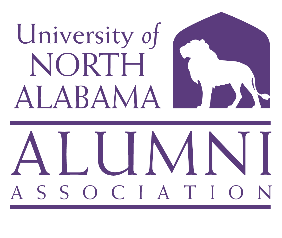 Board of Directors | Zoom Video ConferenceThursday | September 15, 2022 | 6:00 pm (CST)Call to Order:The fall quarterly meeting of the UNA National Alumni Association Board of Directors was held on Thursday, September 15, 2022, via Zoom. President Susan Adams presided, with Executive Secretary absent, and called the meeting to order at 6:00 pm. Roll Call and Quorum Report: Present Executive Committee Members: Susan Adams, Bishop Alexander, Mike Byers, Lisa Clayton, Mary Leigh Gillespie, John Haeger, Will Hodges, and Latasha HowellPresent Board-at-Large Members: Ryan Clayton, Gaye Choat, Mike Curtis, Chris Depew, Clayton Grider, Allison Hall, Nicole Henderson, Eric Kirkman, Scott R. Milliet, Savannah Liles, Tina Smith, Sherri Stewart, Holly Tate, Denise Watts, and Chris WhittenPresent Alumni and Affinity Club Presidents: Jeanne Cook, Central Mississippi Club; Lawrence Davis Jr., Central Florida Alumni Club; Joshua Lambert, Greater Shoals Area Club; Chris Lucas, Greater East Alabama Club; and Jose Morgan, Huntsville/Madison County Area ClubAbsent Executive Committee Members: Jeremy Baham, Anna Milwee, and Christa RaneyAbsent Board-at-Large Members: Kimberly West Alewine, Rita Buckley, Ty Dennis, Cody Holder, Ann-Marie Irons, Haley Newton, and Christy WatersAbsent Alumni Club Presidents: Jessica Brown, Greater Memphis Area Club; Austin Bullock, Greater Birmingham Club; and Jamie Ellis, Nashville Alumni Club; and John Williams, Black Alumni Affinity ClubPresent Non-Board Members: Jack BrinsonApproval of Minutes:Mike B. made a motion to accept the 09/08/2022 Executive Committee meeting minutes. Sherri provided a second. The motion passed unanimously. Guest Speaker: Mr. Jack Brinson, from Collette Travel, recapped the history of the Collette Travel, and he described how the company operates, highlighting several of their travel styles: classic, explorations, spotlights, river cruise, and faith. Collette Travel includes insurance and numerous benefits. Mr. Bison covered additional details about the trips, marketing, and alumni benefits. Use this link for additional information: https://www.gocollette.com/enNAA Officer Standing Committee Reports: Susan invited committee chairs to report.Hospitality and Special Events—John announced that the inaugural Homecoming Alumni Celebration will take place on Friday, September 23. He highlighted several upcoming dates, previewed the evening’s schedule, listed vendors, and described the menu. He encouraged all alumni and friends to attend the event. Community Affairs—Latasha reported that Handy Night and UNA First Friday were successful events. Her committee plans to participate in the Town-and-Gown Paw-loween event on Saturday, October 29 from 10 am – 12 pm. All are welcome to volunteer. Gaye Choat—Gaye is mostly set on volunteers for Homecoming Weekend, but she does need three or four more for the Alumni Celebration. Also, if you want to volunteer, she will find you a spot. Alumni Club Presidents’ Reports: Susan invited Alumni and Affinity Club Presidents to report. Greater Memphis Alumni Club—Scott reported that their event at the Crescent Club went well, and they received positive feedback from key stakeholders and attendees. They hope to host another social in early October and to host a tailgate at the football game on November 19. Huntsville/Madison County Alumni Club—Morgan reported that the club hosted an event in August. The event went well, though she was disappointed in the turnout. The club is excited about next month’s football game at the Trash Pandas stadium. The club plans to host its third annual Halloween Bingo event in October and to hold a fundraiser in November at Stars and Stripes (a local bowling alley). They also hope to host an event with the Huntsville Havoc. Greater Shoals Alumni Club—Josh echoed Latasha’s positive sentiments concerning the First Friday event. The club has added two new officers: Dr. Gale Satchel as Vice President and Deanna Tidwell, Volunteer Coordinator. The club plans to sponsor a future tailgate. Membership on the Facebook page has doubled.Central Mississippi Club—Jeanne reported the club met with its first scholarship recipient this summer. The club participated in a “Phone-a-Thon” where they contacted recent graduates (in the last ten years). Dr. Jeff Fletcher is the incoming president as Jeanne rotates off after three years of service. Greater East Alabama Club—Chris reported that his daughter was born 13 weeks ago. Congratulations, Chris! The club is currently rolling out its social media presence and is gearing up to host a tailgate at the Kennesaw State game. The club has two sub-leadership teams: one team in Montgomery and one team in Auburn/Opelika.Central Florida Alumni Club—Lawrence reported the club hosted a virtual breakfast on August 6. An in-person event is planned for the first of December. Finance Report: Mike B. gave the Finance Report. NAA Distinguished Endowed Scholarship—The balance is $30,695.28.NAA Greatest Needs Fund—The balance is $27,803.82.NAA Current-Use Fund—The balance is $2,813.70.Old Business: There was no old business to discuss. New Business:2022 – 2023 NAA Operating Budget (Document attached)—Mike B. emailed the Board with the proposed 2022 – 2023 NAA Operating Budget, and he opened the floor for questions. No questions were asked. Mike B. added that the budget was not set in stone and that it could be amended with a Board vote. Will made a motion to approve the 2022 – 2023 NAA Operating Budget as presented, and John provided a second. The motion passed unanimously. NAA Executive Committee Term Limits / By-Law Revision (Document attached)—In Christa’s absence, Bishop presented the proposal to revise Executive Committee officer term limits from one year to two year. This change does not apply to the President-Elect, President, and Past President. John read the two proposed options, which were emailed to the Board prior to the meeting. Discussion ensued.Option 1:4.3 All officers—with the exception of President-Elect, President, and Immediate Past President—shall serve a two-year (2) term and shall assume office on October 1 following their election.Option 2:4.3 The term of office for officers—with the exception of President-Elect, President, and Immediate Past President—shall be two years (2) with the option of re-election to one additional successive two-year term. All officers shall assume office on October 1 following their election.Gaye made a motion to accept Option 1, as emailed. John provided a second. The motion passed unanimously. 2022 – 2023 NAA Officer & Board of Director Candidates (Documents attached)—Mary Leigh presented the slate of candidates for the Board of Directors: Emily McCann, Melissa DeFoor, and Henry White. Sherri made a motion to elect the slate as presented. Mike C. provided a second. The motion passed unanimously.Discussion:College Giving Day, September 20—Susan highlighted the following colleges:Anderson College of Nursing and Health Professions (ACONHP)College of Arts, Sciences, and Engineering (CASE)College of Education and Human Sciences (COEHS)College of Business and Technology (COBT)Delores and Weldon Cole Honors CollegeSusan encouraged Board members to add College Giving Day to their calendar and to donate on September 20. Use the following link for more information: https://www.una.edu/givingday/index.htmlNAA President’s Report: Susan gave her report. Fall Enrollment Update—Susan reported that UNA continues to shine in the national news. After 14 consecutive semesters of growth, enrollment for Fall 2022 has topped 9,500 students for the first time. All areas of enrollment are up, which caused a major housing shortage. National Rankings—According to World News Report, UNA is ranked No. 9 Top Public School in the South on this year’s Best Colleges rankings and No. 8 top school for Veterans among Regional Universities in the South.North Alabama Athletics—The Golden Mane beer was launched on September 9 at Singing River Brewery. Golden Mane will be sold at the Trash Pandas stadium and will be widely distributed elsewhere. North Alabama vs. UV-Wise – First Division One Home Football Game Recap, September 10—Susan reported that this game had a large crowd. She thanked Bishop and Sherry for a great tailgate. NAA Executive Director’s Report: Bishop gave his report. 2021 – 2022 NAA Executive Committee Recognition and Board Members Rotating Off—Bishop expressed his gratitude to and appreciation for Board members who are rolling off, including President Susan Adams.New Logo Design – Alumni Clubs and Alumni Affinity Groups (Documents attached)—These designs have been distributed to alumni clubs and affinity groups. More information is forthcoming. Homecoming Weekend, September 22 – 24—Bishop highlighted the upcoming homecoming weekend and asked Board members to publicize and to encourage fellow alumni to attend. Use the following link for more information: www.una.edu/homecoming.  Campus Updates—Bishop highlighted several Markers of Excellence:UNA is a Doctoral Degree institution.Ten percent of our undergraduate students are in the Cole Honors collegeOur incoming students had an all-time high academic profile – G.P.A. and ACT scores.The programs in China have successfully launched! There are more than 240 students in China taking UNA courses. It should be noted that the University we partnered with is a Top 100 University in China.UNA has listed its top priorities: Enrollment; Diversity, Equity, and Inclusion; and Philanthropy. 889 students are involved in Fraternity and Sorority Life (FSL) at UNA. The Hilda B. Anderson Hitting Facility will be completed by January 2023.Good News and Campus Announcements: Susan and Bishop reported on upcoming events and noted opportunities for Board members to participate. 2022 UNA Homecoming Alumni Celebration—UNA’s Homecoming Weekend will take place from September 22 – 24. This year’s theme is Our TraD1tion Roars On. Weekend festivities include the following events: Homecoming Pep rally, Homecoming Alumni Celebration – Marriott Shoals Conference Center, North Alabama Athletics Hall of Fame Induction, Homecoming Parade, Lunch on the Lawn – Alumni & Friends, Tailgating with the Lions – Spirit Hill, Lion Walk, Pre-Game Show – Braly Stadium, Kickoff – North Alabama vs Tarleton State University, and Half-Time Show – Featuring North Alabama Marching Band.UNA Is Hiring – Apply Today – Faculty/Staff Jobs—Review and share these opportunities: https://jobs.una.edu/.$50 for 50 Campaign—This Athletics campaign honors the 50th Anniversary of Title IX and UNA’s ongoing commitment to elevating our Women’s Athletic programs. To join the program and give a gift, please visit the following site: https://www.una.edu/advancement/50for50.html. $100 for I Campaign—To commemorate the new era of Division I, North Alabama Athletics has launched the $100 for I campaign. With a gift of $100 or more, donors will receive a commemorative UNA Athletics challenge coin and golf ball marker. Monies given to the Graduating Champions Fund are used for the greatest needs and emerging priorities of all student-athletes at North Alabama. To give your gift, please visit https://www.una.edu/advancement/100-for-1.html.    Adjournment:The meeting adjourned at 7:03 pm. Respectfully submitted,Christa RaneyExecutive SecretaryMark Your Calendars UNA College Giving Day September 20 https://www.una.edu/givingday/index.html UNA Homecoming Weekend Theme: Our TraD1tion Roars On September 22 – 24 www.una.edu/homecoming 2022 UNA Football Schedule http://roarlions.com/sports/football/schedule 2022 – 2023 NAA Board Meetings – TBD 